GLAZBA POLAGANOG TEMPA1.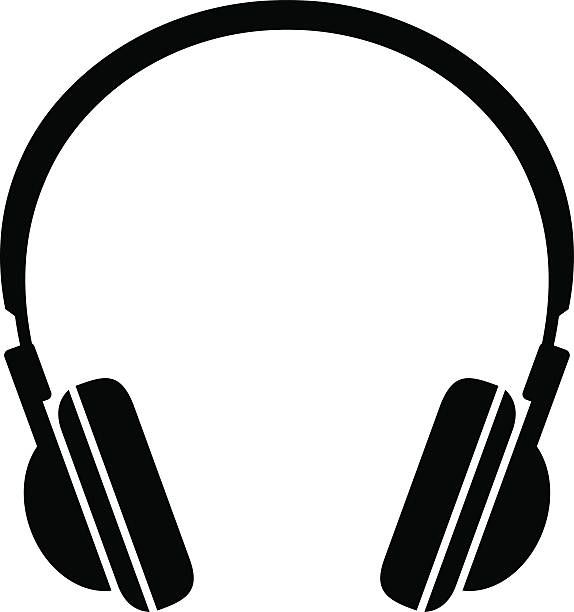 POSLUŠAJ GLAZBU POLAGANOG TEMPA (LINK U PRILOGU).2.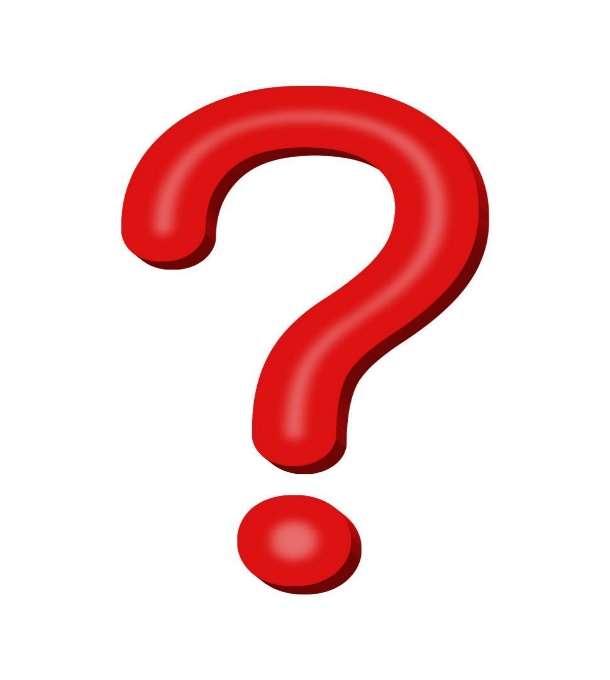 ODGOVORI NA PITANJE: „JE LI PJESMA BRZA ILI SPORA?“ – „SPORA.“